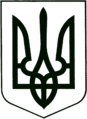 УКРАЇНА
МОГИЛІВ-ПОДІЛЬСЬКА МІСЬКА РАДА
ВІННИЦЬКОЇ ОБЛАСТІВИКОНАВЧИЙ КОМІТЕТ                                                           РІШЕННЯ №168Від 10.06.2022р.                                              м. Могилів-ПодільськийПро внесення змін до рішення 14 сесії міської ради 8 скликання від 23.12.2021 року №438 «Про затвердження комплексної цільової програми підтримки учасників антитерористичної операції, операції Об’єднаних сил, членів їхніх сімей та інших верств населення, які потребують соціального захисту на 2022-2024 роки»          Керуючись Законом України «Про внесення змін до деяких законів України щодо уточнення норм, що регулюють питання визначення категорій осіб, які визнаються ветеранами війни та членами сімей загиблих Захисників і Захисниць України, та надання їм соціальних гарантій» від 15.03.2022 року №2121-ІХ, постановою Кабінету Міністрів України від 11.03.2022 року №252 «Деякі питання формування та виконання місцевих бюджетів у період воєнного стану», рішенням 14 сесії міської ради 8 скликання від 23.12.2021 року №438 «Про затвердження комплексної цільової програми підтримки учасників антитерористичної операції, операції Об’єднаних сил, членів їхніх сімей та інших верств населення, які потребують соціального захисту на 2022-2024 роки», - виконком міської ради ВИРІШИВ:1. Внести зміни до рішення 14 сесії міської ради 8 скликання від 23.12.2021 року №438 «Про затвердження комплексної цільової програми підтримки учасників антитерористичної операції, операції Об’єднаних сил, членів їхніх сімей та інших верств населення, які потребують соціального захисту на 2022-2024 роки», а саме: 1.1. У тексті рішення після слів «членів сімей загиблих (померлих) учасників антитерористичної операції, операції Об’єднаних сил» доповнити словами «членів сімей загиблих (померлих) Захисників і Захисниць України».1.2. В додатку 1 до комплексної цільової програми підтримки учасників антитерористичної операції, операції Об’єднаних сил, членів їхніх сімей та інших верств населення, які потребують соціального захисту 2022-2024 роки «Заходи Програми» в колонці «Зміст заходів Програми з виконання завдання» пункт 1.6 розділу 1 та розділ 15 викласти в новій редакції:Все решта залишити без змін.       2. Контроль за виконанням даного рішення покласти на заступника міського голови з питань діяльності виконавчих органів Слободянюка М.В.. Перший заступник міського голови                                         Петро БЕЗМЕЩУК№ з/пНазва напряму діяльності (пріоритетні завдання)Зміст заходів Програми з виконання завданняСтрок вико-нанняОрієнтовні обсяги фінансування по роках (тис. грн)Орієнтовні обсяги фінансування по роках (тис. грн)Орієнтовні обсяги фінансування по роках (тис. грн)Відповідальні виконавці ходу Програми№ з/пНазва напряму діяльності (пріоритетні завдання)Зміст заходів Програми з виконання завданняСтрок вико-нання2022р.2023р.2024р.Відповідальні виконавці ходу Програми41. Забезпечення соціальної допомоги осіб, які приймали участь в боротьбі за незалежність, суверенітет і територіальну цілісність України1.6. Надання соціальної грошової допомоги членам сімей загиблих учасників АТО (ООС), членів сімей загиблих (померлих) Захисників і Захисниць України для компенсації за пільговий проїзд2022-2024р.р.190200210Управління праці та соціального захисту населення Могилів-Подільської міської ради15. Підвищення    рівня соціального захисту членів сімей загиблих (померлих) учасників АТО/ООС,  Захисників і Захисниць УкраїниНадання додаткових пільг з оплати житлово-комунальних послуг членам сімей загиблих (померлих) учасників АТО/ООС, Захисників та Захисниць України2022-2024 р.р.120125130Управління праці та соціального захисту населення Могилів-Подільської міської ради